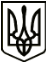 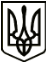 МЕНСЬКА МІСЬКА РАДАВИКОНАВЧИЙ КОМІТЕТРІШЕННЯ 21 грудня 2021 року	 м. Мена	 № 395Про встановлення тарифів на послуги з централізованого водопостачання та централізо-ваного водовідведення на території м. МенаРозглянувши заяву директора ТОВ «Менський комунальник» Зими В.Ю. про встановлення тарифів на послуги з централізованого водопостачання та централізованого водовідведення, централізованого водопостачання з урахуванням витрат інвестиційних програм №1, №2, №3,   відповідно до Порядку формування тарифів на централізоване водопостачання та централізоване водовідведення, затвердженим постановою КМУ № 869 від 01.16.2011,  з урахуванням вимог Порядку розгляду органами місцевого самоврядування розрахунків тарифів на теплову енергію, її виробництво, транспортування та постачання, а також розрахунків тарифів на комунальні послуги, поданих для їх встановлення, затвердженим наказом Міністерства регіонального розвитку, будівництва та житлово-комунального господарства України №239 від 12.09.2018, керуючись п.6 ст.3 Закону України «Про комерційний облік теплової енергії та водопостачання», ст. 4 Закону України «Про житлово-комунальні послуги», ст. 28 Закону України «Про місцеве самоврядування в Україні», виконавчий комітет Менської міської ради ВИРІШИВ:1.Встановити тарифи на послуги з централізованого водопостачання та централізованого водовідведення для споживачів на території міста Мена, які надає ТОВ «Менський комунальник»,  в слідуючих розмірах:централізоване водопостачання			-32,27 грн. за 1 м. куб. з ПДВ;централізоване водовідведеннядля населення						- 65,12 грн. за 1 м. куб. з ПДВ;для бюджетних установ та інших споживачів	- 65,12 грн. за 1 м .куб. з ПДВ.Встановити тарифи на централізоване водопостачання з урахуванням витрат на оснащення будівлі вузлом комерційного обліку води на 2022 рік для будинків (інвестиційна програма №1)Встановити тарифи на централізоване водопостачання з урахуванням витрат на оснащення будівлі вузлом комерційного обліку води на 2022 рік для будинків (інвестиційна програма №2)Встановити тарифи на централізоване водопостачання з урахуванням витрат на оснащення будівлі вузлом комерційного обліку води на 2022 рік для будинків (інвестиційна програма №3)Структура тарифу на централізоване водопостачання (додаток 1) та централізоване водовідведення (додаток 2) по ТОВ «Менський комунальник» додається.	2.Вважати таким, що втратило чинність  рішення виконавчого комітету Менської міської ради  від 06.08.2021 року № 227 «Про встановлення відкоригованих тарифів на послуги з централізованого водопостачання та централізованого водовідведення на території м. Мена» з моменту введення в дію встановлених тарифів.	3.Встановлені тарифи на послуги з централізованого водопостачання та централізованого водовідведення для споживачів на території міста Мена, які надає ТОВ «Менський комунальник»,  вводяться в дію з 01 січня 2022 року.	4.Оприлюднити дане рішення в газеті «Наше слово» та розмістити на офіційному сайті Менської міської ради в мережі Інтернет.            5. Контроль за виконанням рішення покласти на заступника міського голови з питань діяльності виконавчих органів ради  Гаєвого С.М.Міський голова                                                                   Геннадій ПРИМАКОВ№ п/пАдресаТариф грн./куб.м.Тариф грн./куб.м.№ п/пАдресабез ПДВз ПДВ1вул. Героїв АТО, 432,6939,232вул. Чернігвський шлях, 231,8938,273вул. Чернігівський шлях, 431,1037,324вул. Чернігівський шлях, 832,3438,815вул. Корольова, 631,8338,206вул. Суворова, 133,0539,667вул. Суворова, 333,4640,15№ п/пАдресаТариф грн./куб.м.Тариф грн./куб.м.№ п/пАдресабез ПДВз ПДВ1вул. Чернігівський шлях, 22132,80159,362вул. Корольова, 268,9082,683вул. Корольова, 371,0085,204вул. Сіверський шлях, 174,3889,265вул. Сіверський шлях, 3113,93136,726вул. Сіверський шлях, 44 "а"141,97170,367вул. Сіверський шлях, 84163,14195,778вул. Гімназійна, 6102,24122,699вул. Гімназійна, 766,3879,6610вул. Гімназійна, 1268,9082,6811вул. Гімназійна, 12 "а"60,4172,4912вул. Робітнича, 881,9698,3513вул. Титаренка Сергія, 2496,98116,3814вул. Шевченка, 59 "а"65,9079,0815вул. Шевченка, 59 "б"127,78153,3416вул. Шевченка, 59 "в"67,9681,5517вул. Шевченка, 59 "г"98,82118,5818вул. Шевченка, 59 "д"131,02157,2219вул. Шевченка, 76 "а"75,8090,96№ п/пАдресаТариф грн./куб.м.Тариф грн./куб.м.№ п/пАдресабез ПДВз ПДВ1вул. Чернігівський шлях, 3944,6353,562вул. Корольова, 144,5353,443вул. Армійська, 244,4953,394вул. Армійська, 847,1056,5252 пров. Вокзальний, 1107,17128,606вул. Гуринівська, 2063,7576,507вул. Титаренка Сергія, 1586,42103,708вул. Гімназійна, 242,3950,879вул. Гімназійна, 341,7950,1510вул. Гімназійна, 436,7244,0611вул. Гімназійна, 541,3549,6212вул. Гімназійна, 946,9056,2813вул. Гімназійна, 1456,2167,4514вул. Гімназійна, 14 "а"60,8873,0615вул. Гімназійна, 1541,0049,2016вул. Шевченка, 5645,3154,3717вул. Шевченка, 61 "б"72,8887,4618вул. Шевченка, 72 "б"41,4849,7819вул. Шевченка, 76 "в"40,0748,08